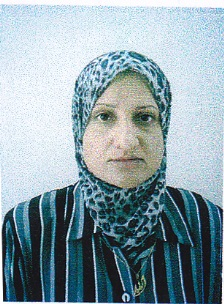 CV.Name: Eman Jabur JanamSpecialization: English Language & LinguisticsAcademic Rank: an InstructorPlace of Work: Baghdad University/ College of Education, (Ibn- Rushd) for Human SciencesEmail:eman.jabur@ircoedu.uobaghdad.edu.iqMob.:07727326032Certificate: MA. In English language and Linguistics, university of Baghdad, College of Education, English Department, 2001.Experience:Teaching English phonetics and phonology for twelve years, and teaching comprehension, composition, linguistics and letter writing.Supervising a great number of researches written by undergraduate students.Attending conferences such as: *AL- Turath university college First Scientific Conference, a participation         paper (A Brief look at Ellipsis), 2002.   *January Teacher Conference, 2009. By U.S. Department of state.       .* May Teacher Conference, 2009. By U.S. Department of state.        *Mashhad's Conference, 2019         4. Being an active member in the examining committee for nine years, and a           member in different committees of the college   .    5. Reviewer of (IJRSSH) International Journal of Research in Social Sciences &   Humanities, as well as a linguistics reviewer at the FRONTIERS JOURNAL OF CURRENT ENGINEERING RESEARCH(FJCER).   6. Writing many researches that are mainly focused on discourse analysis, stylistics, and pragmatics.Interests: include:Correspondence with different Linguistics instructors through means of social media.Published Researches: A Brief look at Ellipsis. Al- Ustath magazine No.(55),2005.The Role of Phonotactic Range in the order of Acquisition of English consonants. Al- Ustath  magazine No. (59), 2006.Vowels, consonants and syllables in English: An English Teaching framewok, Al- Ustath magazine, No.(61), 2007.Infants Learning Phonotactic Patterns, IJRSSH.Politeness: strategies, principle, and theories: Theoretical Perspective; Transylvanian Review VolXXVII,No.41,2019. 6.   A Textual Analysis of Presupposition and Grice's   Maxims in Clinton’s Testimony and his Speech aftetheTrial.TransylvanianReview(2019) 7. A Critical Discourse Analysis of the language of Persuasion Used in the Election     Campaigns by American Parliaments (Al-Ustath Magazine-forthcoming December2019).8.Strategies of Classroom Management(Al-Ustath Magazine,2016).